DESAFIO DO MÊS DE JANEIRO          A CEIA DE NATAL     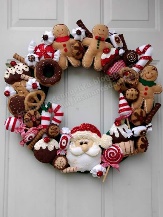 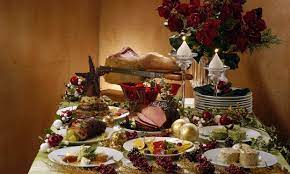 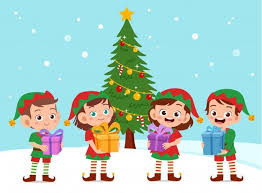 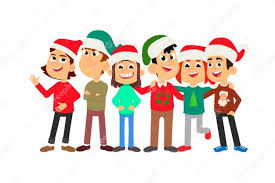 Quatro irmãos, na ceia de Natal, ajudaram os pais a lavar os pratos.A Francisca lavou o triplo dos pratos que a Leonor lavou.A Leonor lavou metade dos pratos que lavou o Matias.Por sua vez, o Matias lavou mais 16 pratos do que o Tomás, que apenas lavou 12 pratos. Quantos pratos lavou a Francisca no jantar da ceia de Natal?  ------------------------------------------------------------------------------------------Nome do aluno_____________________________________________Idade:  __________  Ano:  ____  Turma:  _____Resolução do desafio do mês de janeiro:   Explica a estratégia utilizada na resolução._______________________________________________________________________________________________________________________________________________________________________________________________________________________________________________________________________________________________________________________________________________________________________________________________________________________________________________________________________________________________________________________________________RESPOSTA:   ___________________________________________________